L’Art aborigène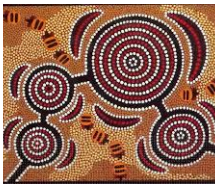 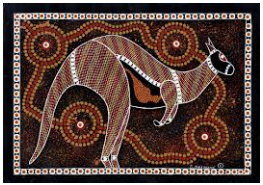 